Паспорт (инвентарный) № 3  Спортивная площадка          13.11.17	                                                         (дата    Паспорт благоустройства общественной территорииI.Общие сведения1. Адрес объекта:2. Составитель паспорта: (наименование организации, инвентаризационной комиссии, ФИО секретаря комиссии):3. Сведения об общественной территории (кв. м):II. Схема дворовой территории1. Экспликация к схемеА. СооруженияБ. Дорожно-тропиночная сетьВ. Малые архитектурные формы и элементы благоустройстваГ. Освещениес. ДавыдовкаАдминистрация Давыдовского МО, Тюльментьева Л.Н.№ п/пУровень благоустройства, %Общая площадь общественной территорииВ том числеВ том числеВ том числе№ п/пУровень благоустройства, %Общая площадь общественной территорииплощадь проездов, тротуаров, площадокплощадь сооружений (площадок)площадь озелененных участков180824-608216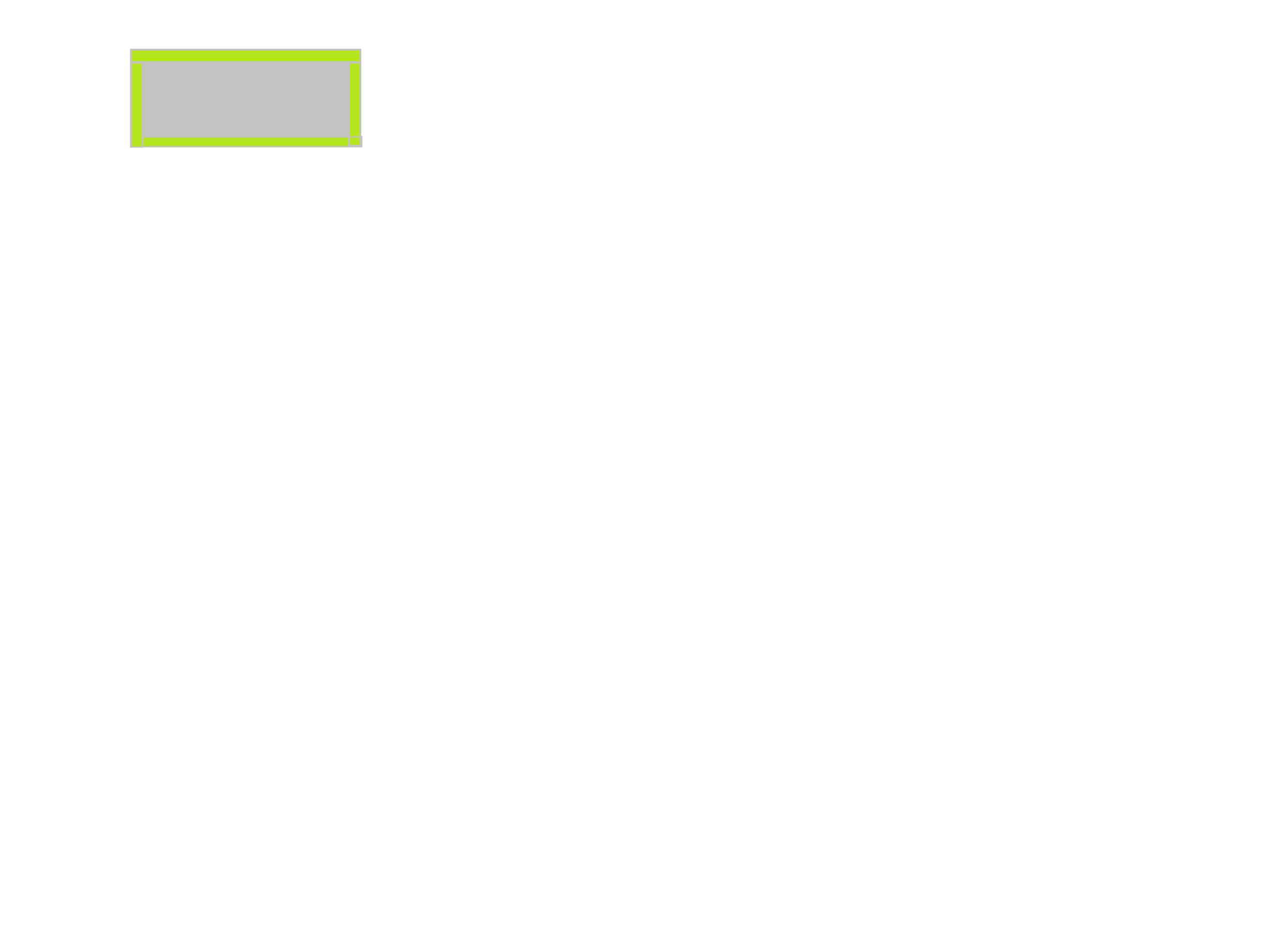 1                    2Условные обозначения:        - зона озеленения      -   территория спортивной площадкиЭкспликация:№п/пНаименованиеКоличество, единицПлощадь, кв. мПокрытияВид и переченьэлементов (оборудования)Техническое состояниеТехническое состояние№п/пНаименованиеКоличество, единицПлощадь, кв. мПокрытияВид и переченьэлементов (оборудования)описание% износа1.Детская площадка------2.Спортивная площадка1608асфальтКольца для баскетбола, хоккейные воротаисправные103.Площадка 
для отдыха------4.Автостоянка------5.Иныесооружения------№п/пНаименованиеКоличество, единицПлощадь, кв. мПокрытияВид и переченьэлементов (оборудования)Техническое состояниеТехническое состояние№п/пНаименованиеКоличество, единицПлощадь, кв. мПокрытияВид и переченьэлементов (оборудования)описание% износа1.Проезды------2.Тротуары------3.Пешеходные дорожки15асфальт-Асфальтовое покрытие104.Специальные дорожки (велодорожка и т.д.)------5.Элементы благоустройства территории 
по приспособлению 
для маломобильных групп------6.Иные варианты сети------№ п/пНаименованиеЕдиница измеренияНаличиеТехническое состояниеТехническое состояние№ п/пНаименованиеЕдиница измеренияНаличиеописание% износа1.Скамьишт2Деревянные скамьи с металлическими опорами102.Урнышт2металлические103.Цветочницы----4.Контейнеры----5.Декоративные скульптуры----6.Элементы благоустройства территории по приспособлению
 для маломобильных групп населения: опорные поручни, специальное оборудование 
на детских и спортивных
 площадках----7.Иное оборудование----№ п/пНаименованиеЕдиница измеренияНаличиеТехническое состояниеТехническое состояние№ п/пНаименованиеЕдиница измеренияНаличиеописание% износа1.Светильники, ед.----2.Опоры, ед.----3.Кабели, ед.----